13.05.2020 Muzyka klasa VITemat: Nasze dzieje, nasza tradycja- na wschodzie Polski.Podręcznik str. 99- 101Na mapie Polski zaznacz: - kolorem zielonym  region Podlasia- kolorem pomarańczowym region Lubelszczyzny- kolorem niebieskim  region Rzeszowszczyzny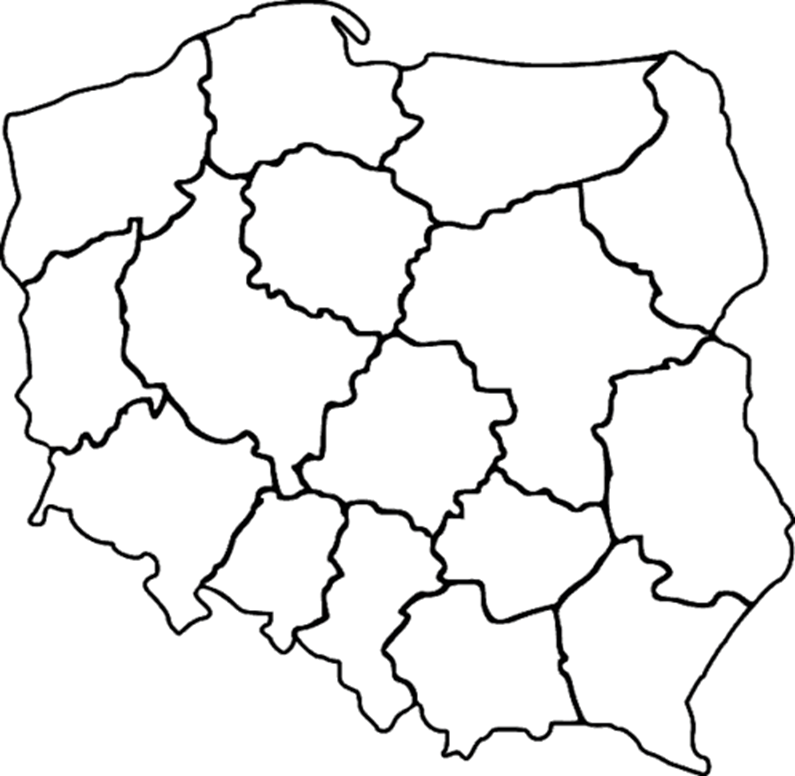 Wydrukuj/zamaluj/ wklej do zeszytu. Pod mapą zapisz  charakterystyczne instrumenty ludowe dla w/w regionów. ( Pracujemy z podręcznikiem)Z jakiego regionu jest ten strój ludowy? ( odeślij uzupełnione)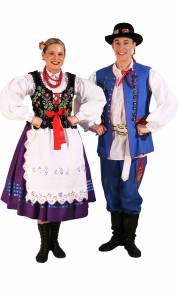 …………………………………………………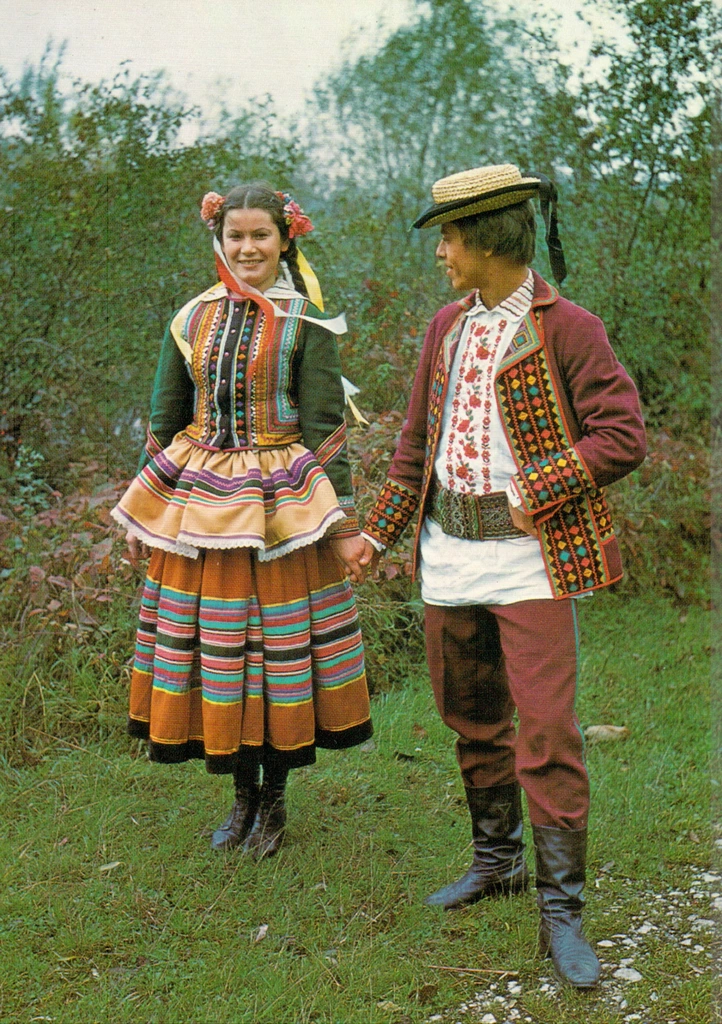 …………………………………………………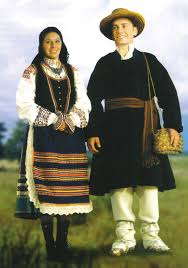 …………………………………………………